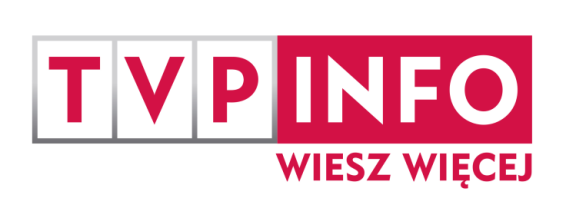 Info Kultura, poniedziałki i czwartki godz. 16.15Program prezentujący najciekawsze wydarzenia kulturalne w kraju. Od kultury wysokiej prezentowanej na deskach dużych teatrów czy scen muzycznych po  mniejsze, ale ciekawe propozycje kulturalne z małych miejscowości. Przedstawia także zapowiedzi najciekawszych premier teatralnych, filmowych, muzycznych czy wydawniczych oraz rozmowy z twórcami i organizatorami wydarzeń kulturalnych. Jest w nim miejsce na promocję produkcji kulturalnych TVP i lokalne ciekawostki kulturalne. Wiosną widzowie TVP INFO obejrzą nowe odcinki sprawdzonych formatów:Puls Polski od wtorku do niedzieli o 16:30Extra Świat, od poniedziałku do piątku o godz. 17.30Rozrywka, polityka, kultura, nauka i jeszcze więcej. „Extra Świat" to przegląd najciekawszych informacji z zagranicy. To propozycja dla osób, które nie lubią konwencji i cenią nieszablonowe spojrzenie na świat. Program prowadzą Marta Budzyńska-Giersz, Sandra Meunier i Marcin Przasnek.Cztery strony, od poniedziałku do  piątku o godz. 18.28Publicystyczne podsumowanie dnia. Pasmo publicystyczne: Gość Wiadomości, od poniedziałku do piątku o godz. 19.55 Minęła 20, od poniedziałku do czwartku i w niedzielę o godz. 20:10Podsumowanie i rozwinięcie najważniejszych informacji dnia w rozmowach z politykami, ekspertami i komentatorami życia publicznego.INFO Wieczór, od wtorku do niedzieli o godz. 21.00Główny wieczorny serwis informacyjny. Podsumowanie dnia z komentarzami, rozmową z gościem oraz zapowiedziami najważniejszych wydarzeń na następny dzień.24 minuty, program, w poniedziałki o godz. 21:15  Gośćmi Krzysztofa Skowrońskiego są głównie politycy. Rozmowy dotyczą wiedzy na temat procesów politycznych, gospodarczych i społecznych w Polsce i na świecie.W tyle wizji, od poniedziałku do piątku o 21.50Program publicystyczno-satyryczny, stanowiący codzienne podsumowanie najważniejszych wydarzeń dnia przez parę prowadzących – satyryków i felietonistów. Po zakończeniu programu emitowany jest W tyle wizji extra, w którym główny nacisk położony jest na rozmowy z widzami. Prowadzącymi są autor Marcin Wolski oraz Magdalena Ogórek, Dorota Łosiewicz, Rafał Ziemkiewicz, Krzysztof Feusette, Wiktor Świetlik, Stanisław Janecki, Łukasz Warzecha. Salon Dziennikarski, sobota o godz. 09:15 Podsumowanie tygodnia okiem dziennikarzy i publicystów. Program prowadzony przez Michała Karnowskiego, z udziałem czołowych publicystów telewizyjnych, radiowych i prasowych, którzy komentują wydarzenia mijającego tygodnia.W soboty o 15:30 reportaże TVP INFO z Polski i ze świata. Młodzież kontra, czyli pod ostrzałem, sobota o godz. 20:05Młodzieżówki partii politycznych zasiadających w parlamencie spotykają się ze znaczącymi postaciami świata polityki i życia publicznego. Do programu zapraszani są zarówno przedstawiciele ugrupowań partyjnych, jak i goście reprezentujący ośrodki decyzyjne tych dziedzin życia, które znalazły się w kręgu zainteresowań młodzieży. Młodzi zadają gościom niewygodne, bezkompromisowe pytania, przypierają do muru, oczekują precyzyjnych odpowiedzi.Studio Polska, sobota o godz. 21.50Program publicystyczny realizowany na żywo w budynku Telewizji Polskiej. Nie z publicznością w tle, ale z pełnoprawnym udziałem wszystkich uczestników, którzy przyjmują reguły debaty. Otwarte dla wszystkich chętnych. Jedynym kryterium jest zachowanie norm debaty oczywistych w europejskiej kulturze, a liczba uczestników ograniczona jest jedynie przez wielkość studia i wymogi BHP. Ideę programu da się sprowadzić do jednego zdania: szukamy punktów wspólnych, tego co nas łączy.Woronicza 17, niedziela o godz. 9:50Weekendowe spotkanie z przedstawicielami najważniejszych partii politycznych Istota, niedziela o godz.13:30Program publicystyczny, którego autorem jest Bogumił Łoziński. Celem audycji jest szerokie omówienie rzeczywistości, szukanie istoty problemów, które dotykają naszego życia politycznego, społecznego czy prywatnego.Prawdę mówiąc, niedziela o godz. 14:30 Rozmowy Krzysztofa Ziemca i Kamili Dreckiej z ludźmi wybitnymi, którzy ukształtowali polskie myślenie o świecie. Kościół  z bliska, niedziela o godz. 15:30 Magazyn katolicki o najważniejszych sprawach, którymi obecnie żyje Kościół Katolicki w Polsce i na świecie.Rzeczpospolita babska, niedziela o godz. 17:30Program Małgorzaty Steckiewicz o kobietach, z kobietami, ale nie tylko dla kobiet. Kobiety zajmujące się polityką, działaczki społecznościowe, celebrytki i artystki komentują bieżące wydarzenia polityczne i społeczne, najważniejsze z punktu widzenia kobiet.Bez retuszu – w każdą niedzielę o 21:50Podsumowanie najważniejszych informacji tygodnia w mediach. 